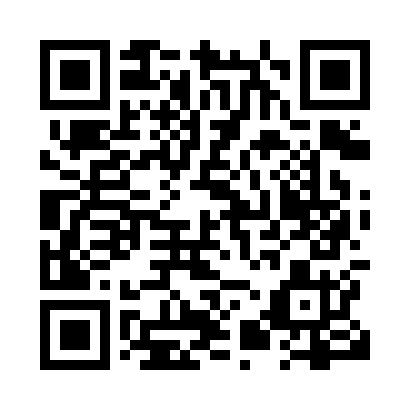 Prayer times for Hamton, Saskatchewan, CanadaWed 1 May 2024 - Fri 31 May 2024High Latitude Method: Angle Based RulePrayer Calculation Method: Islamic Society of North AmericaAsar Calculation Method: HanafiPrayer times provided by https://www.salahtimes.comDateDayFajrSunriseDhuhrAsrMaghribIsha1Wed3:245:2012:465:548:1410:112Thu3:215:1812:465:558:1510:133Fri3:185:1612:465:568:1710:164Sat3:155:1512:465:578:1810:195Sun3:125:1312:465:588:2010:216Mon3:095:1112:465:598:2210:247Tue3:065:0912:466:008:2310:278Wed3:035:0812:466:018:2510:309Thu3:005:0612:466:028:2610:3310Fri2:575:0412:466:038:2810:3611Sat2:555:0312:466:038:2910:3812Sun2:545:0112:466:048:3110:3913Mon2:535:0012:466:058:3210:3914Tue2:524:5812:466:068:3410:4015Wed2:514:5712:466:078:3510:4116Thu2:514:5512:466:088:3710:4217Fri2:504:5412:466:098:3810:4218Sat2:494:5212:466:108:4010:4319Sun2:494:5112:466:108:4110:4420Mon2:484:5012:466:118:4310:4421Tue2:474:4912:466:128:4410:4522Wed2:474:4712:466:138:4510:4623Thu2:464:4612:466:148:4710:4724Fri2:464:4512:466:148:4810:4725Sat2:454:4412:466:158:4910:4826Sun2:454:4312:466:168:5110:4927Mon2:444:4212:476:178:5210:4928Tue2:444:4112:476:178:5310:5029Wed2:444:4012:476:188:5410:5130Thu2:434:3912:476:198:5510:5131Fri2:434:3812:476:198:5610:52